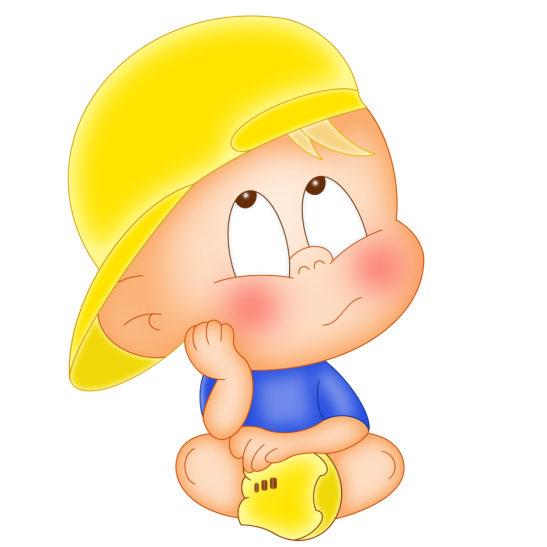 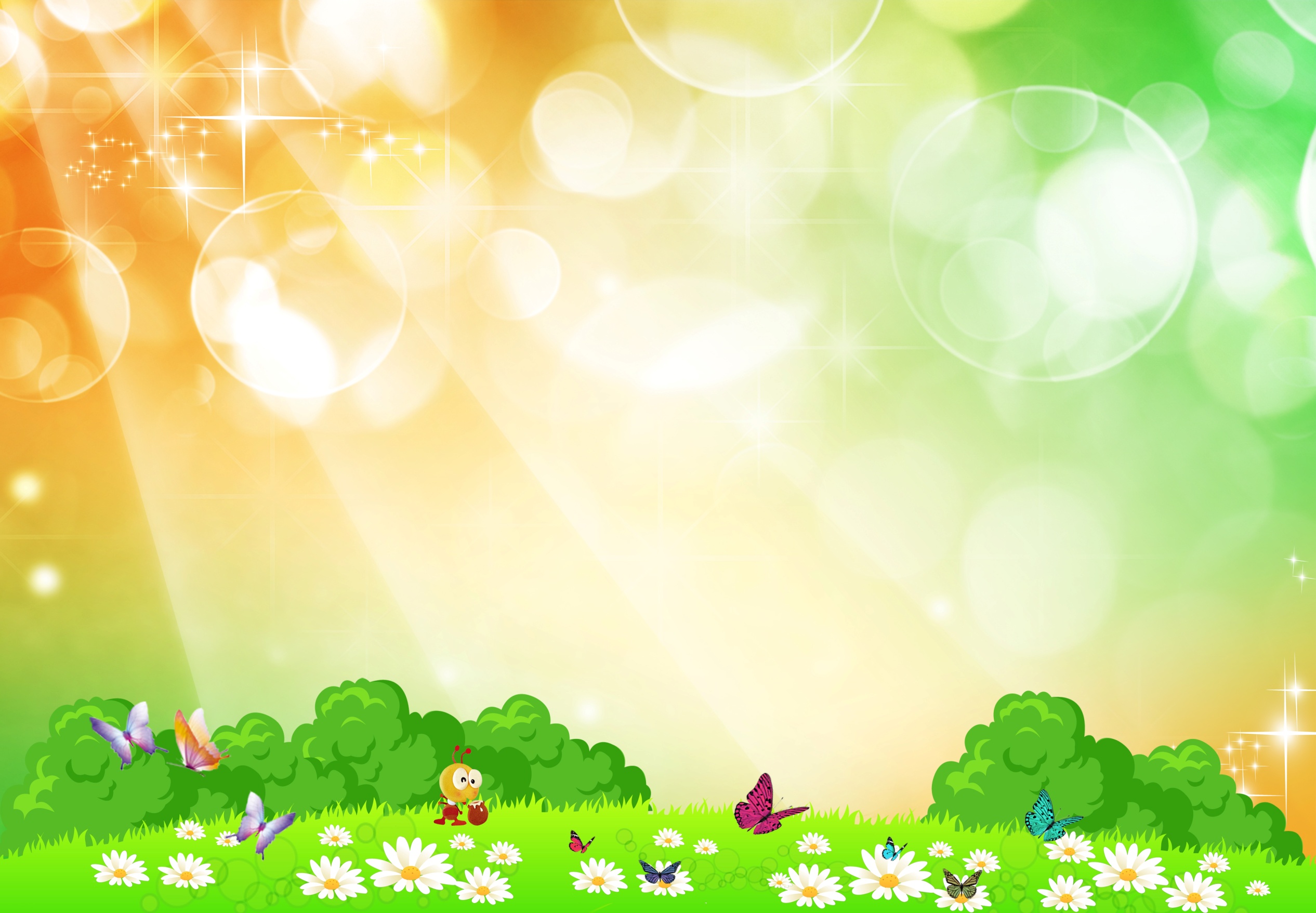 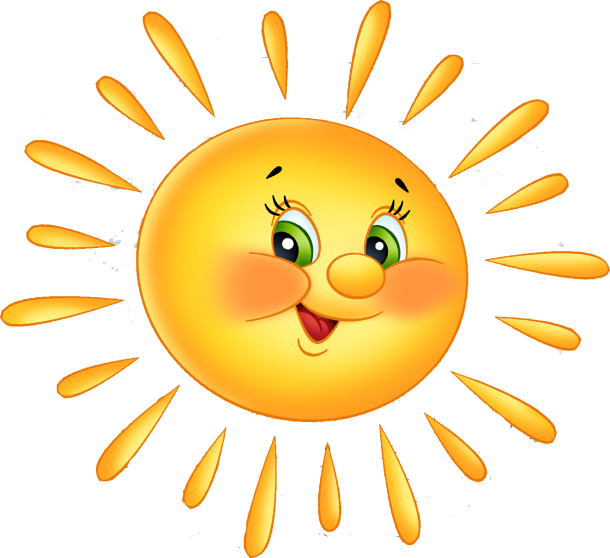 Прием детей, организация совместной и самостоятельной деятельности.Взаимодействие с родителями.08.30 – 8.50Утренняя гимнастика.8.50 – 9.00Подготовка к завтраку, ЗАВТРАК.9.00 – 9.30Игры, самостоятельная деятельность, подготовка к занятиям.9.30 – 10.001НОД (по подгруппам):                  1 подгруппа09.50 -10.00Динамическая пауза10.00 -10.102 подгруппа10.10 – 10.20Второй ЗАВТРАК.10.30 – 10.50Подготовка к прогулке,ПРОГУЛКА11.15 -12.00Возвращение с прогулки. Подготовка к обеду, ОБЕД.12.20 – 13.00Подготовка ко сну, ДНЕВНОЙ СОН13.10 -16.10Подъем, закаливающие процедуры.16.10 – 16.30Игры, совместна и самостоятельная деятельность.16.30 – 17.00 Подготовка к полднику, ПОЛДНИК.17.00 -17.30Подготовка к прогулке. ПРОГУЛКАУход детей домой17.30-18.30Дежурная группа18.30 – 19.00Дежурная группа18.30 – 19.00